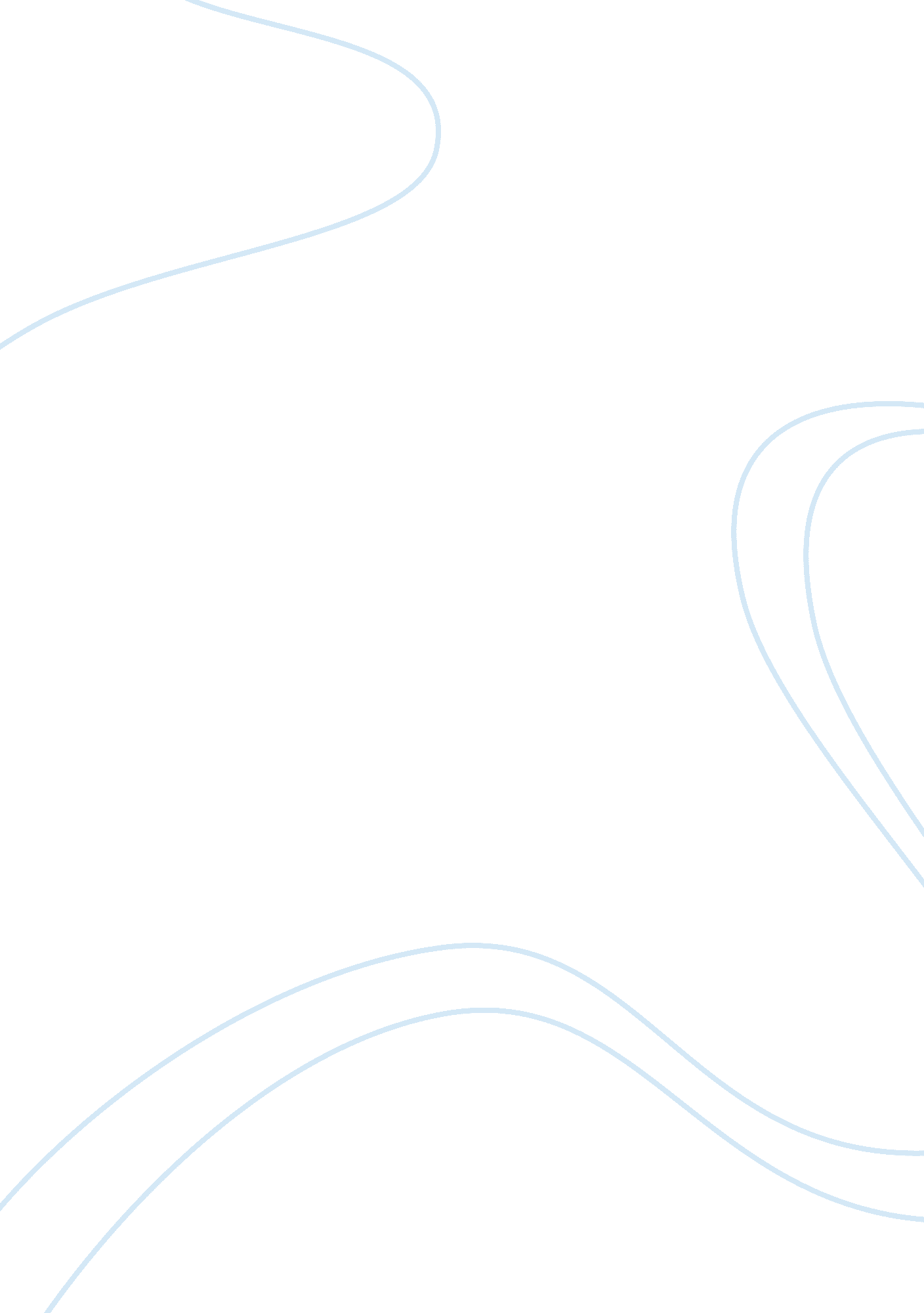 Equal rights: sexism in comic sphere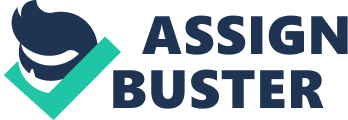 Ladies at long last got the vote in 1920, when the nineteenth Amendment was sanctioned over a century after the Constitution was composed. A couple of years after the fact, in 1923, the Equal Rights Amendment was acquainted in Congress with give ladies the various rights in the Constitution. The alteration makes oppression ladies unlawful and disallows lawful qualification between the genders with regards to property, work and an entire host of different things. Congress didn’t get around to passing the ERA until the 1970s, and still, at the end of the day, it missed the mark regarding the 38 states required for approval when the due date terminated in 1982. It has been presented in each session of Congress since yet has never made it to the floor for a vote. Notwithstanding giving ladies more viable lawful cures, the ERA would send an unmistakable and solid message to all Americans that ladies’ balance is a principal human right. The power points on comic books are a great example of this because they mostly speak to young men and to a great extent staffed by male makers, so ladies and their interests were basically overlooked by standard funnies for quite a long time. It is not necessarily the case that ladies didn’t read or make superhuman funnies – they assuredly did (and still do). In any case, the self-oversight under the Comics Code and homogenization of the business made it a monoculture that concentrated on the interests of the normal pre-high schooler or adolescent kid. That is changing, in expansive part as a result of the commitments of ladies. More ladies are perusing funnies, more ladies are making funnies and funnies are showing signs of improvement as a result of their commitments. This is all conceivable on account of the ladies who proceeded. They may have been in the minority and confronted restriction, yet they exited a permanent check on funnies and opened entryways for ladies to tail them. Clearly, despite everything we have work to do, however change is going on. Whenever ladies enter a field that has been generally commanded by men, there is strife. There’s an inescapable misinterpretation that ladies and women’s activists specifically are attempting to castrate these fields and the men who add to them however the ladies entering funnies aren’t endeavoring to drive men out – they’re attempting to recount their own stories and there’s a lot of space for greater decent variety in this industry. There’s likewise a diligent mentality that funnies made by ladies won’t speak to male crowds or that funnies by ladies who exclude attractive female characters. I don’t think this is an issue elite to funnies – I think it accompanies any innovative industry. 